حضرات السادة والسيدات،تحية طيبة وبعد،إضافةً إلى الرسالة الجماعية 4/20 المؤرخة 12 فبراير 2018، تجدون فيما يلي معلومات إضافية ذات صلة باجتماع لجنة الدراسات 20 لقطاع تقييس الاتصالات بالاتحاد الذي سيُعقد في القاهرة، مصر، من 6 إلى 16 مايو 2018.وأود إفادتكم بأن الجهاز القومي لتنظيم الاتصالات (NTRA) سيتكرم باستضافة مجموعة الأحداث المبينة أدناه التي ستُعقد في القاهرة، مصر، من 6 إلى 16 مايو 2018.•	6 مايو 2018: منتدى بشأن استكشاف إمكانات الذكاء الاصطناعي وإنترنت الأشياء (الساعة 11:00-09:00)•	6 مايو 2018: جلسة بشأن سد الفجوة التقييسية فيما يخص إنترنت الأشياء (دورة تدريبية بشأن إنترنت الأشياء) (الساعة 16:00-11:30)•	8-6 مايو 2018: عرض بشأن حلول إنترنت الأشياءستتاح المعلومات المتعلقة بالمنتدى في الموقع الإلكتروني للحدث في العنوان التالي: http://www.itu.int/en/ITU-T/Workshops-and-Seminars/20180506/Pages/default.aspx.وستتاح المعلومات المتعلقة بجلسة سد الفجوة التقييسية فيما يخص إنترنت الأشياء في الموقع الإلكتروني للحدث في العنوان التالي: https://www.itu.int/en/ITU-T/Workshops-and-Seminars/bsg/20180506/Pages/default.aspx.وسيتم تحديث هذين الموقعين باستمرار كلما توفّرت معلومات جديدة أو معدّلة. ويرجى من المشاركين زيارتهما بانتظام للاطلاع على أحدث المعلومات.ويرجى ملاحظة أن حدثاً بشأن اختبار قابلية التشغيل البيني فيما يتعلق بإنترنت الأشياء سيجري أيضاً في 9-8 مايو 2018 في نفس المكان. ويرمي هذا الحدث إلى توفير منصة لاختبار قابلية التشغيل البيني لحلول إنترنت الأشياء التي تنتجها الشركات المصنعة المختلفة. وي‍مكن تبادل نتائج الاختبار فيما بين ال‍مشاركين على أساس اتفاقات فيما بينهم، مثل اتفاقات عدم كشف المعلومات (NDA). ويقتصر الحدث على المشاركين المسجلين الذين يجلبون منتجات إنترنت الأشياء لديهم من أجل اختبارها. وستتاح المعلومات المتعلقة بهذا الحدث في الموقع الإلكتروني للحدث في العنوان التالي: https://www.itu.int/en/ITU-T/C-I/interop/Pages/IoT2018May.aspx. وسأكون ممتناً لو تمكنتم من إبداء اهتمامكم بالمشاركة من خلال إرسال طلب بالبريد الإلكتروني إلى العنوان interop@itu.int في موعد أقصاه 10 أبريل 2018.وستتاح معلومات إضافية بشأن المنتدى وجلسة سد الفجوة التقييسية والعرض وحدث اختبار قابلية التشغيل البيني في الموقع الإلكتروني للجنة الدراسات 20 لقطاع تقييس الاتصالات.وستجري هذه الأحداث الأربعة إلى جانب الاجتماع المقرر لنشاط التنسيق المشترك بشأن إنترنت الأشياء والمدن والمجتمعات الذكية (JCA-IoT and SC&C) في 10 مايو 2018 في فندق Dusit Thani Lakeview بالقاهرة، مصر.أتمنى لكم اجتماعاً مثمراً وممتعاً.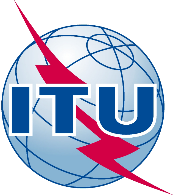 الاتحـاد الدولـي للاتصـالاتمكتب تقييس الاتصالاتجنيف، 15 مارس 2018المرجع:الإضافة 1 للرسالة الجماعية
TSB Collective letter 4/20
SG20/CBإلى:-	 إدارات الدول الأعضاء في الاتحاد؛-	أعضاء قطاع تقييس الاتصالات في الاتحاد؛-	المنتسبين إلى لجنة الدراسات 20 لقطاع تقييس الاتصالات؛-	الهيئات الأكاديمية المنضمة إلى الاتحادإلى:-	 إدارات الدول الأعضاء في الاتحاد؛-	أعضاء قطاع تقييس الاتصالات في الاتحاد؛-	المنتسبين إلى لجنة الدراسات 20 لقطاع تقييس الاتصالات؛-	الهيئات الأكاديمية المنضمة إلى الاتحادالهاتف:+41 22 730 6301إلى:-	 إدارات الدول الأعضاء في الاتحاد؛-	أعضاء قطاع تقييس الاتصالات في الاتحاد؛-	المنتسبين إلى لجنة الدراسات 20 لقطاع تقييس الاتصالات؛-	الهيئات الأكاديمية المنضمة إلى الاتحادالفاكس:+41 22 730 5853إلى:-	 إدارات الدول الأعضاء في الاتحاد؛-	أعضاء قطاع تقييس الاتصالات في الاتحاد؛-	المنتسبين إلى لجنة الدراسات 20 لقطاع تقييس الاتصالات؛-	الهيئات الأكاديمية المنضمة إلى الاتحادالبريد الإلكتروني:tsbsg20@itu.intالموقع الإلكتروني:http://itu.int/go/tsg20الموضوع:أحداث ستُعقد بالتزامن مع اجتماع لجنة الدراسات 20؛ القاهرة، مصر، 16-6 مايو 2018أحداث ستُعقد بالتزامن مع اجتماع لجنة الدراسات 20؛ القاهرة، مصر، 16-6 مايو 2018وتفضلوا بقبول فائق التقدير والاحترام.(توقيع)تشيساب لي
مدير مكتب تقييس الاتصالات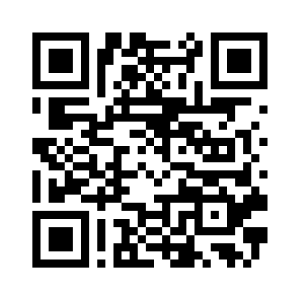 